Кыргыз Республикасынын билим Берүү Жана илим министрлиги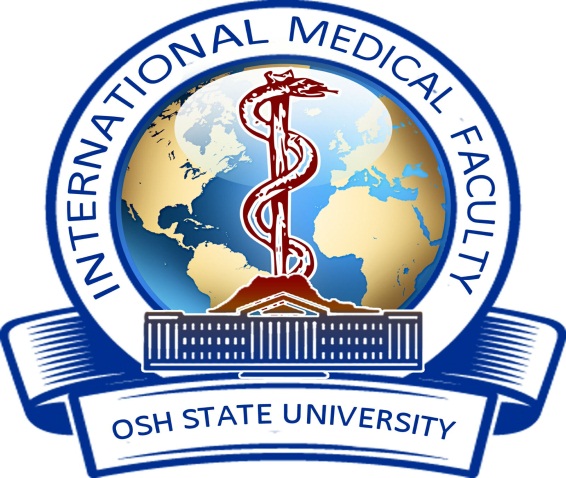 ОШ МАМЛЕКЕТТИК УНИВЕРСИТЕТИЭЛ АРАЛЫК МЕДИЦИНАФАКУЛЬТЕТИКлиникалык дисциплиналар 2 кафедрасынын2018-2019 -окуу жылынынI жарым жылдыгындагыжыйынтыктарбоюнча эсеп-кысабынын схемасыКафедранын окутуучулары жана көмөкчү персоналдары боюнча маалымат: 1-таблицаОкуу көмөкчү персонал боюнча сандык көрсөткүчтөрКафедранын окуу жүктөмдөрүнүн аткарылышы (контракт)2-таблицаПредметтер боюнча студенттердин жетишүүсү   Детские болезни 1 (пропедевтика) 3 курс 5 семестрЛектор: Маткасымова Айжан Ташболотовна	4-таблицаХирургические болезни , лучевая диагностика (пропедевтика, общая хирургия)  Лектор: Саед Али Аббас Рахат                                                                    Медицинская  радиология лучевая терапия. Лектор : Абдурахманов Бахтияр Омурбекович Неонатология 4 кур 7 семестр   Лектор : Бугубаева Махабат Миталиповна                                                                                       4 курсАкушерство и гинекология (физиологическое, патологическое акушерство)Лектор : Субанова Гулжамал Арстаналиевна 	Хирургические болезни , лучевая диогностика (факультетская хирургия)Лектор :   Мамашарипов Кылыч Мамадалиевич Онкология паллиативная медицина 5 курс 9 семестр Лектор : Белеков Жанек Омошевич                                                                                                                    5 курс Гинекология Лектор : Каримова Назгул АбдижалиловнаДетская хирургия Лектор : Шамшиев Нурлан ОрунбековичДетские болезни 2 (Госпитальная педиатрия) Лектор : Турдубаев Курсанбек Ташболотович Акушерство и гинекология 2 6 курс 11 семестрЛектор : Субанова Гулжамал Арстаналиевна                                                                                              6 курсАнестезиология, интенсивная терапия, неотложные состояние Лектор: Саед Али Аббас Рахат Пландан четтөөлөргө, дисциплина, группа боюнча төмөн өздөштүрүүнүн көрсөткүчтөрүнө түшүндүрмөлөр.	Жалпысынан 	2018-2019 окуу жылынын биринчи жарым жылына болунгон сааттык жуктомдор  толугу менен аткарылды.Ал эми, Вакансия 2 жана Вакансия 14 ко болунгон жуктомдор кафедранын томондогу окутуучуларына болунуп  аткарылды. Омурзакова А. Э. (Ваканция 14 тайпа Инл 14-16, Инл 17-16, 108 саат)Маткасымова А.Т (Ваканция 2 тайпа Инл 9-16, Инл 13-16, 108 саат)Эралиева Ж.М. (Ваканция 2 тайпа Инл 16-16, 54 саат)Осмонова Г.Ж. (Ваканция 14 2 тайпа Инл 10-16, Инл 18-16, 108 саат)	Томодогу корсотулгон дисциплиналардагы белгилеп кеткен тайпаларында сапат жетишуусу 70% томон корсоткучту корсотту. Детские болезни (паропедевтика): Инл -9-16Медицинская радиология: Инл -11-16, Инл-12-16, Инл-13-16, Инл -15-16,  Инл- 16-16, Инл -17-16Неонатология:  Инл-7-15, Инл-9-15, Инл- 15-15.Акушерство гинекология: Инл- 2-15.Хирургические болезни: Инл-5-15, Инл -7-15, Инл-9-15, Инл-12-15, Инл-13-15, Инл-15-15, Инл-16-15.	Негизги себебтери: айрым студенттер жайкы эс алуудан оз убактысынан кеч келип аралык текшеруулорго катышпай калды,  кээ бир студенттердин контрактык толомду убагындагы толобой калды, айрым тайпалар дисциплина боюнча сынактык суроолорго жакшы даярданган эмес.            Каф. Башчысы:                                                                           к.м.н. доцент  М. М. Бугубаева №            Фамиля, аты-жону.Конкурстан откон мооноту Ээлеген  кызматыЭскертуу1Бугубаева  МахабатМиталиповна№253/3.07.10.2017.Доцент,  м. и. к,   каф.баш2Маткасымова  Гулшат Алтымышовна №730/1.09.11.2017.Окутуучу 3Арапбаева УултайНурпазыловна№864/28.11.2017.Окутуучу  совм4Белеков  Жанек  Омошович№626/1.30.10.2017.Проф.. м. и. д. Совм.5Ботобеков АбдирасилСайпидинович№864/28.11.2017окутуучу6Исаков Арстанбек Абдурашитович№216/1.07.09.2017.Окут, совм7Исаков Умар Нурмаматович№216/1.07.09.2017Окут. совм8Курманбеав НуржигитАдашканович№864/28.11.2017Окутуучу 9Каримов Нурлан Абдыганыевич№864/28.11.2017.Окут, совм10Каримова Назгуль Абдижалиловна№216/1.07.09.2017М. и. к., окут.11Курбанбаев  ОмурбекИсамидинович№216/1.07.09.2017Окут., совм.12Каратаев  Мирлан Анварбекович№922/1.20.12.17.Окутуучу 13Маманов  Марлен Асанбекович№216/1.07.09.2017Окут., совм. 14Молдоев  Мурзали  Ильязович№685/128.11.2017.Окут., совм.15Мамашарипов  КылычМамадалиевич№216/1.07.09.2017М. и. к,  совм16Маткасымова  АйжанТашболотовна№145/5.21.12.2017.Доцент, м. и. к,  совм.17Нуруева Замира  Аттокуровна№216/1.07.09.2017Доцент, м. и. к., совм.18Осумбеков  Руслан Байышбекович№216/1.07.09.2017Окут., совм. 19Райымбердиев  ТынарбекРахманбердиевич№216/1.07.09.2017Окут., совм. 20Субанова  ГулжамалАрстаналиевна№216/1.07.09.2017Доцент.м. и. к,  21Саед Али Аббас Рахат№216/1.07.09.2017Phd22Турдубаев  КурсанбекТашболотович№216/1.07.09.2017Доцент, м. и. к,  совм.23Эралиева  ЖазгулМырзабековна№864/28.11.2017Окутуучу 24Шамшиев  НурланбекОрунбекович№216/1.07.09.2017Ага окут., совм. 25Гаипова  Акпери Абдибаитовна№567/127.10.2017.Окутуучу26Омурзакова Айсулуу Эрмековна№604/1.27.10.2017.Окутуучу27Абдирайимов  Искендербек Султаналиевич№760/1.13.11.17.Окутуучу28Бегматова   Дамира Шарабидиновна№719/1.03.11.2017.PhD окутуучу совм29Рыскулбеков  Мукан РыскулбековичОкут., совм.30Оморбекова Чолпон Токоновна№840/1. 24.11.17. Доцент, м. и. к, совм.31Осмонов  Тайгайбек Женишбаевич№508/1.30.05.2017.Доцент, м. и. к,  совм.32Абжамилова  Жазгул Абдыкалыковна№804.1.18.11.2017.Окутуучу33Осмонова  Гулназ Женишбаевна №781/1.03.11.2017.Окутуучу34Курманалиев  Нурланбек Камбаралыевич№896/1.07.12.2017Окутуучу35Ормошеев  Кубанычбек Дадажанович№719/1.03.11.2017.Окут, совм.36Райымова  Клара Амангельдиевна№784/1.16.11.2017Окут., совм.37Туйбаев  Заир Адиевич №1066/1ю. 22. 11. 2018М. и. д., проф., совм.38Абдиев  Азамат  Шакирович№216/1.07.09.2017М. и. к,  совм.39Атабаев   Ибрагим  Насырович №579/1.27.10.2017. Ага окут.40Джумаева  Лазокат Мадаминовна№630/1.30.10.2017.PhD доцент41Джолбунова   Зуура Керимбековна№1192/1. 14. 12. 2018М. и. д., проф., совм.42Жумалиев  Атабек Каныбекович№1201/1. 18. 12. 2018Окут., совм.43Абдурахманов   Бахтияр  Омурбекович №1000/1. 16. 11. 2018Ассистент, совм.44Туйбаев Азамат Заирович№1562. 31. 12. 2018Ассистент.45Бакиров  Сыргак Абдыкапарович№1562.  31. 12. 2018Ассистент, совм.46Мамасадыкова   Феруза Сагынбаевна№1004/1. 16. 11. 2018Ассистент.47Турсунова  Вероника Давидбековна№1562.  31. 12. 2018Ассистент.48Тиленов Азамат Тиленович№1562. 31. 12. 2018Ассистент, совм.49Абдирасулова Жайнагуль Абдирасуловна №1562. 31. 12. 2018Ассистент.№КафедраБаарыПроф. илим. докт.Илим.канд.Phd  улук окут.Окут.Совм.Асс- препСаат. акы төлөөЭскертүү1Клиникалык дисциплиналар 24949412155-№КафедраМетодистКаб. башчыУлук лаб.Лаб.Катчы реф.Инж. прогр.Окуу маст.Эскертүү1Клиникалык дисциплиналар 211№Окутуучунунаты-жөнүАткарылганокуужүктөмдөрүАткарылганокуужүктөмдөрүАткарылганокуужүктөмдөрүАткарылганокуужүктөмдөрүАткарылганокуужүктөмдөрүАткарылганокуужүктөмдөрүАткарылганокуужүктөмдөрүАткарылганокуужүктөмдөрүАткарылганокуужүктөмдөрүАткарылганокуужүктөмдөрүАткарылганокуужүктөмдөрүАткарылганокуужүктөмдөрүАткарылганокуужүктөмдөрүАткарылганокуужүктөмдөрү№Окутуучунунаты-жөнүлекцияпрактикалабораториялык ишкурстук иштекшерүү ишипрактика жетектөөзачетэкзаменконсультацияСОА И Башка турлорубаарыплан боюнчаайырма1Жумалиев А.К.964,513,51142 Абдирайимов И.С.47122,567,55613 Абдирасулова Ж.А.41019,558,54884 Абдурахманов Б.О.3611457382455 Абжамилова Ж.А.76525,51279186 Арапбаева У.Н.1971977 Бакиров С.А.1869272228 Бегматова Д.Ш.1557,522,51859 Белеков  Ж.О.7254271817110 Ботобеков  А.С.37119,558,544911 Бугубаева  М.М.364321204832721575512 Гаипова А.А.55819,59693766,513 Джумаева Л.М.19619614 Исаков А.А.21710,59931,535815 Исаков У.Н.12724218121216816 Каратаев М.А.19292722817 Каримова  Н.А.2641273,5271858,561518 Курбанбаев О.И.1607,522,519019 Курманбаев Н.А.248123629620 Маманов М.А.16292719821 Мамасадыкова Ф.С.18892722422 Мамашарипов К.М.28120243220423 Маткасымова  А.Т.609011757381537724 Маткасымова Г.А.55819,56493734,525 Оморбекова Ч.Т.31510,552,537826 Омурзакова А.Э.522278763627 Осмонова Г.Ж.49516,582,559428 Осумбеков Р.Б.1577,522,518729 Райимова К.А.324185439630 Райымбердиев Т.Р.324185439631 Рыскулбеков  М.Р.270154533032 Саид Али Аббас.4025216275503661533 Субанова  Г.А.5127014166443961134 Туйбаев  З.А.62397435 Туйбаев А.З.384185445636 Турдубаев К.Т.601806027183037537 Турсунова В.Д.75728,5109,589538 Шамшиев Н.О.362166627183639939 Эралиева Ж.М.58519,597,5702Жыйынтыгы:4571085614556524533181698151590415904№КафедраЛекц.Прак. сем.Лаб. Практика (бардык түрлөрү)Башка түрлөрүБаары (факт)ПланАтк. %Эскертүү1Клиникалык дисциплиналар 24571085665239391590415904100%№Курс, группаОкут жалпыкелди5432Келген жокНедоп контр        АКЖ чеин        АКЖ чеин№Курс, группаОкут жалпыкелди5432Келген жокНедоп контрАбс.%Сап %1ИНЛ-1-16Маткасымова А. ТОсмонова Г. ЖЭралиева Ж.М30304206000100802ИНЛ-2-16Маткасымова А. ТОсмонова Г. ЖЭралиева Ж.М2827517501096,4378,573ИНЛ-3-16Маткасымова А. ТОсмонова Г. ЖЭралиева Ж.М3030913800010073,334ИНЛ-4-16Маткасымова А. ТОсмонова Г. ЖЭралиева Ж.М2828817300010089,295ИНЛ-5-16Маткасымова А. ТОсмонова Г. ЖЭралиева Ж.М2929619400010086,216ИНЛ-6-16Маткасымова А. ТОсмонова Г. ЖЭралиева Ж.М28283187000100757ИНЛ-7-16Маткасымова А. ТОсмонова Г. ЖЭралиева Ж.М28288137000100758ИНЛ-8-16Маткасымова А. ТОсмонова Г. ЖЭралиева Ж.М2929615800010072,419ИНЛ-9-16Маткасымова А. ТОсмонова Г. ЖЭралиева Ж.М2626612800010069,2310ИНЛ-10-16Маткасымова А. ТОсмонова Г. ЖЭралиева Ж.М29291612100010096,5511ИНЛ-11-16Маткасымова А. ТЭралиева Ж.МАбжамилова Ж. А2323417200010091,312ИНЛ-12-16Маткасымова А. ТОсмонова Г. ЖАбжамилова Ж. А2828619210096,4389,2913ИНЛ-13-16Маткасымова А. ТОсмонова Г. ЖАбжамилова Ж. А2828915310096,4385,7114ИНЛ-14-16Маткасымова А. ТЭралиева Ж.МАбжамилова Ж. А2827196201096,4389,2915ИНЛ-15-16Маткасымова А. ТОмурзакова А. ЭАбжамилова Ж. А2929418700010075,8616ИНЛ-16-16Маткасымова А. ТАбжамилова Ж. АОмурзакова А. Э30301512120093,339017ИНЛ-17-16Маткасымова А. ТОсмонова Г. ЖАбжамилова Ж. А27271113300010088,8918ИНЛ-18-16Маткасымова А. ТОмурзакова А. Э27271112400010085,1919ИНЛ-19-16Маткасымова А. ТОмурзакова А. Э30301612200010093,33Жыйынтыгы ;Жыйынтыгы ;Жыйынтыгы ;Жыйынтыгы ;Жыйынтыгы ;Жыйынтыгы ;Жыйынтыгы ;Жыйынтыгы ;Жыйынтыгы ;Жыйынтыгы ;Жыйынтыгы ;98,9083,37№Курс, группаОкут жалпыкелди5432Келген жокНедоп контр        АКЖ чеин        АКЖ чеин№Курс, группаОкут жалпыкелди5432Келген жокНедоп контрАбс.%Сап %1ИНЛ-1-16Саед Али Аббас Рахат Туйбаев А. З  Осумбеков Р. Б3030524100010096,672ИНЛ-2-16Саед Али Аббас Рахат Туйбаев А. З  Осумбеков Р. Б28281215100010096,433ИНЛ-3-16Саед Али Аббас Рахат Туйбаев А. З  30307176000100804ИНЛ-4-16Саед Али Аббас Рахат Каратаев М. А28289127000100755ИНЛ-5-16Саед Али Аббас Рахат Туйбаев А. З  Курбанбаев О. И2929171200001001006ИНЛ-6-16Саед Али Аббас Рахат Туйбаев А. З  Курбанбаев О. И28281016200010092,867ИНЛ-7-16Саед Али Аббас Рахат  Осумбеков Р. Б2828816400010085,718ИНЛ-8-16Саед Али Аббас Рахат Каратаев М. А29291111700010075,869ИНЛ-9-16Саед Али Аббас Рахат Каратаев М. А2626518300010088,4610ИНЛ-10-16Саед Али Аббас Рахат Туйбаев А. З  Абдирайимов  И. С2929619220093,186,2111ИНЛ-11-16Саед Али Аббас Рахат Туйбаев А. З  Курбанбаев  О. И2323138200010091,312ИНЛ-12-16Саед Али Аббас Рахат Туйбаев А. З  Курбанбаев О. И28271410301096,4385,7113ИНЛ-13-16Саед Али Аббас Рахат Туйбаев А. З  Каратаев М . А28281016200010092,8614ИНЛ-14-16Саед Али Аббас Рахат Каратаев М. А28271211401096,4382,1415ИНЛ-15-16Саед Али Аббас Рахат Абдирайимов И. С2928315911093,162,0716ИНЛ-16-16Саед Али Аббас Рахат Каратаев М. А303081660001008017ИНЛ-17-16Саед Али Аббас Рахат Туйбаев А. З  Абдирайимов И. С2727516600010077,7818ИНЛ-18-16Саед Али Аббас Рахат Туйбаев А. З  Абдирайимов И. С2727321300010088,8919ИНЛ-19-16Саед Али Аббас Рахат Туйбаев А. З  Абдирайимов И. С30304260000100100Жыйынтыгы ;Жыйынтыгы ;Жыйынтыгы ;Жыйынтыгы ;Жыйынтыгы ;Жыйынтыгы ;Жыйынтыгы ;Жыйынтыгы ;Жыйынтыгы ;Жыйынтыгы ;Жыйынтыгы ;98,9086,17№Курс, группаОкут жалпыкелди5432Келген жокНедоп контр        АКЖ чеин        АКЖ чеин№Курс, группаОкут жалпыкелди5432Келген жокНедоп контрАбс.%Сап %1ИНЛ-1-16Абдурахманов Б. О.Райимова К. А.Райымбердиев  Т. Р 30301514100010096,672ИНЛ-2-16Абдурахманов Б. О.Райимова К. А.Райымбердиев  Т. Р2828176410096,4382,143ИНЛ-3-16Абдурахманов Б. О.Маманов М. А Райымбердиев  Т. Р30301611120093,33904ИНЛ-4-16Абдурахманов Б. О.Маманов М. А Райымбердиев  Т. Р2828171100001001005ИНЛ-5-16Абдурахманов Б. О.Ботобеков А. С Райымбердиев  Т. Р29291414100010096,556ИНЛ-6-16Абдурахманов Б. О.Ботобеков А. С Райымбердиев  Т. Р28281510300010089,297ИНЛ-7-16Абдурахманов Б. О.Ботобеков А. С Райымбердиев  Т. Р28271611001096,4396,438ИНЛ-8-16Абдурахманов Б. О.Ботобеков А. С Райымбердиев  Т. Р29291610300010089,669ИНЛ-9-16Абдурахманов Б. О.Ботобеков А. С Маманов М. А 2625915101096,1592,3110ИНЛ-10-16Абдурахманов Б. О.Райимова К. А.Райымбердиев  Т. Р2928175101579,3175,8611ИНЛ-11-16Абдурахманов Б. О.Райимова К. А Маманов М. А232347300960,8747,8312ИНЛ-12-16Абдурахманов Б. О.Райимова К. А Маманов М. А2828783001064,2953,5713ИНЛ-13-16Абдурахманов Б. О.Райимова К. А.Райымбердиев  Т. Р2828952201075,145014ИНЛ-14-16Абдурахманов Б. О.Ботобеков А. С  Райимова К. А 2827911001771,4371,4315ИНЛ-15-16Абдурахманов Б. О.Райимова К. А Маманов М. А2929683001258,6248,2816ИНЛ-16-16Абдурахманов Б. О.Ботобеков А. С  Райимова К. А30301172001066,676017ИНЛ-17-16Абдурахманов Б. О.Райимова К. А.Райымбердиев  Т. Р2727810300677,7866,6718ИНЛ-18-16Абдурахманов Б. О.Ботобеков А. С  Райимова К. А27271311120092,5988,8919ИНЛ-19-16Абдурахманов Б. О.Райимова К. А.Райымбердиев  Т. Р3030175000873,3373,33Жыйынтыгы ;Жыйынтыгы ;Жыйынтыгы ;Жыйынтыгы ;Жыйынтыгы ;Жыйынтыгы ;Жыйынтыгы ;Жыйынтыгы ;Жыйынтыгы ;Жыйынтыгы ;Жыйынтыгы ;84,3277,27№Курс, группаОкут жалпыкелди5432Келген жокНедоп контр        АКЖ чеин        АКЖ чеин№Курс, группаОкут жалпыкелди5432Келген жокНедоп контрАбс.%Сап %1ИНЛ-1-15Бугубаева М. МОмурзакова А. Э252561900001001002ИНЛ-2-15Бугубаева М. МОмурзакова А. Э3029619401096,6783,333ИНЛ-3-15Бугубаева М. МОмурзакова А. Э2727417600010077,784ИНЛ-4-15Бугубаева М. МОмурзакова А. Э2929917210096,5589,665ИНЛ-5-15Бугубаева М. МОмурзакова А. Э31311312600010080,656ИНЛ-6-15Бугубаева М. МОмурзакова А. Э3232228200010093,757ИНЛ-7-15Бугубаева М. МОмурзакова А. Э2828951310096,43508ИНЛ-8-15Бугубаева М. МОмурзакова А. Э2726417501096,377,789ИНЛ-9-15Бугубаева М. МОмурзакова А. Э25254613200924010ИНЛ-10-15Бугубаева М. МОмурзакова А. Э26251012211092,3184,6211ИНЛ-11-15Бугубаева М. МОмурзакова А. Э3030718500010083,3312ИНЛ-12-15Бугубаева М. МОмурзакова А. Э2929813710096,5572,4113ИНЛ-13-15Бугубаева М. МОмурзакова А. Э303081660001008014ИНЛ-14-15Бугубаева М. МОмурзакова А. Э3131520600010080,6515ИНЛ-15-15Бугубаева М. МОмурзакова А. Э2928119801096,5568,9716ИНЛ-16-15Бугубаева М. МОмурзакова А. Э2121015600010071,43Жыйынтыгы ;Жыйынтыгы ;Жыйынтыгы ;Жыйынтыгы ;Жыйынтыгы ;Жыйынтыгы ;Жыйынтыгы ;Жыйынтыгы ;Жыйынтыгы ;Жыйынтыгы ;Жыйынтыгы ;97,6977,13№Курс, группаОкут Жалпыкелди5432Келген жокНедоп контр        АКЖ чеин        АКЖ чеин№Курс, группаОкут Жалпыкелди5432Келген жокНедоп контрАбс.%Сап %1ИНЛ-1-15Субанова Г. АТурсунова В. ДАбдирасулова Ж. А252523200001001002ИНЛ-2-15Субанова Г. АТурсунова В. ДАбдирасулова Ж. А3029515901096,6766,673ИНЛ-3-15Субанова Г. АТурсунова В. ДАбдирасулова Ж. А27271210230088,8981,484ИНЛ-4-15Субанова Г. АТурсунова В. ДАбдирасулова Ж. А2929620120093,189,665ИНЛ-5-15Субанова Г. АТурсунова В. ДАбдирасулова Ж. А31311315210096,7790,326ИНЛ-6-15Субанова Г. АТурсунова В. ДАбдирасулова Ж. А3232718700010078,127ИНЛ-7-15Субанова Г. АБегматова Д. ШАбдирасулова Ж. А2828819010096,4396,438ИНЛ-8-15 Субанова Г. АБегматова Д. ШАбдирасулова Ж. А2726915201096,388,899ИНЛ-9-15Субанова Г. АТурсунова В. ДАбдирасулова Ж. А252571530001008810ИНЛ-10-15Субанова Г. АТурсунова В. ДАбдирасулова Ж. А2625178000096,1596,1511ИНЛ-11-15Субанова Г. АТурсунова В. ДАбдирасулова Ж. А3030131430001009012ИНЛ-12-15Субанова Г. АТурсунова В. ДАбдирасулова Ж. А29291314110096,5593,113ИНЛ-13-15Субанова Г. АТурсунова В. ДАбдирасулова Ж. А3030917400010086,6714ИНЛ-14-15Субанова Г. АТурсунова В. ДАбдирасулова Ж. А3131423400010087,115ИНЛ-15-15Субанова Г. АТурсунова В. ДАбдирасулова Ж. А2929521210096,5589,6616ИНЛ-16-15Субанова Г. АТурсунова В. ДАбдирасулова Ж. А21211650000100100Жыйынтыгы ;Жыйынтыгы ;Жыйынтыгы ;Жыйынтыгы ;Жыйынтыгы ;Жыйынтыгы ;Жыйынтыгы ;Жыйынтыгы ;Жыйынтыгы ;Жыйынтыгы ;Жыйынтыгы ;97,3188,88№Курс, группаОкут Жалпыкелди5432Келген жокНедоп контр        АКЖ чеин        АКЖ чеин№Курс, группаОкут Жалпыкелди5432Келген жокНедоп контрАбс.%Сап %1ИНЛ-1-15Мамашарипов К. МКурманбаев Н. АБакиров  С. А25251112110096922ИНЛ-2-15Мамашарипов К. МКурманбаев Н. АБакиров  С. А30291215201096,67903ИНЛ-3-15Мамашарипов К. МКурманбаев Н. АБакиров  С. А27271411200010092,594ИНЛ-4-15Мамашарипов К. МСаед Алли Аббас РахатАбдирайимов И. С29291214300010089,665ИНЛ-5-15Мамашарипов К. МСаед Алли Аббас РахатАбдирайимов И. С31314141210096,7758,066ИНЛ-6-15Мамашарипов К. МСаед Али Аббас Рахат Осумбеков Р. Б3232325400010087,57ИНЛ-7-15Мамашарипов К. МАбдирайимов И. СБакиров С. А28273101221089,2946,438ИНЛ-8-15Мамашарипов К. МАбдирайимов И. СБакиров С. А2727816300010088,899ИНЛ-9-15Мамашарипов К. МБакиров С. АОсумбеков Р. Б25256113500806810ИНЛ-10-15Мамашарипов К. МКуурманбаев Н . АСаед Али яаббас Рахат 2624515312088,4676,9211ИНЛ-11-15Мамашарипов К. МСаед Али Аббас Рахат Осумбеков Р. Б3029617511093,3376,6712ИНЛ-12-15Мамашарипов К. МАбдирайимов И. СКурманбаев Н. А29274111022086,2151,7213ИНЛ-13-15Мамашарипов К. МКурманбаев Н. ААбдирайимов И. С303081273009066,6714ИНЛ-14-15Мамашарипов К. МКурманбаев Н. ААбдирайимов И. С3131423310096,7787,115ИНЛ-15-15Мамашарипов К. МКурманбаев Н. ААбдирайимов И. С29282131031086,2151,7216ИНЛ-16-15Мамашарипов К. МСаед Али Аббас РахатАбдирайимов И. С212148722090,4857,14Жыйынтыгы ;Жыйынтыгы ;Жыйынтыгы ;Жыйынтыгы ;Жыйынтыгы ;Жыйынтыгы ;Жыйынтыгы ;Жыйынтыгы ;Жыйынтыгы ;Жыйынтыгы ;Жыйынтыгы ;93,1373,81№Курс, группаОкут Жалпыкелди5432Келген жокНедоп контр        АКЖ чеин        АКЖ чеин№Курс, группаОкут Жалпыкелди5432Келген жокНедоп контрАбс.%Сап %1ИНЛ-1-14Белеков Ж. ОМаткасымова Г. АГаипова А. А3131222700010077,422ИНЛ-2-14Белеков Ж. ОМаткасымова Г. АГаипова А. А303015123000100903ИНЛ-3-14Белеков Ж. ОМаткасымова Г. АГаипова А. А2929420410096,5582,764ИНЛ-4-14Белеков Ж. ОМаткасымова Г. АГаипова А. А2929320600010079,315ИНЛ-5-14Белеков Ж. ОМаткасымова Г. АГаипова А. А2827214921089,2957,146ИНЛ-6-14Белеков Ж. ОМаткасымова Г. АГаипова А. А2626413900010065,387ИНЛ-7-14Белеков Ж. ОМаткасымова Г. АГаипова А. А29261212113086,2182,768ИНЛ-8-14Белеков Ж. ОМаткасымова Г. АГаипова А. А2928616511093,175,869ИНЛ-9-14Белеков Ж. ОМаткасымова Г. АГаипова А. А2525418300010088Жыйынтыгы ;Жыйынтыгы ;Жыйынтыгы ;Жыйынтыгы ;Жыйынтыгы ;Жыйынтыгы ;Жыйынтыгы ;Жыйынтыгы ;Жыйынтыгы ;Жыйынтыгы ;Жыйынтыгы ;96,1177,56№Курс, группаОкут Жалпыкелди5432Келген жокНедоп контр        АКЖ чеин        АКЖ чеин№Курс, группаОкут Жалпыкелди5432Келген жокНедоп контрАбс.%Сап %1ИНЛ-1-14Каримова Н. АМамасадыкова Ф. С3131171400001001002ИНЛ-2-14Каримова Н. АМамасадыкова Ф. С3030181200001001003ИНЛ-3-14Каримова Н. АМамасадыкова Ф. С2929171200001001004ИНЛ-4-14Каримова Н. АМамасадыкова Ф. С29291513100010096,555ИНЛ-5-14Каримова Н. АМамасадыкова Ф. С2828131500001001006ИНЛ-6-14Каримова Н. АМамасадыкова Ф. С2626219500010080,777ИНЛ-7-14Каримова Н. АМамасадыкова Ф. С2929523100010092,558ИНЛ-8-14Каримова Н. АМамасадыкова Ф. С2929522110096,5593,19ИНЛ-9-14Каримова Н. АМамасадыкова Ф. С2525219400010084Жыйынтыгы ;Жыйынтыгы ;Жыйынтыгы ;Жыйынтыгы ;Жыйынтыгы ;Жыйынтыгы ;Жыйынтыгы ;Жыйынтыгы ;Жыйынтыгы ;Жыйынтыгы ;Жыйынтыгы ;99,5694№Курс, группаОкут Жалпыкелди5432Келген жокНедоп контр        АКЖ чеин        АКЖ чеин№Курс, группаОкут Жалпыкелди5432Келген жокНедоп контрАбс.%Сап %1ИНЛ-1-14Шамшиев Н. ОРыскулбеков М. Р31311216300010090,322ИНЛ-2-14Шамшиев Н. ОРыскулбеков М. Р303023700001001003ИНЛ-3-14Шамшиев Н. ОРыскулбеков М. Р2929522200010093,14ИНЛ-4-14Шамшиев Н. ОРыскулбеков М. Р2929101900001001005ИНЛ-5-14Шамшиев Н. ОРыскулбеков М. Р2828522100010096,436ИНЛ-6-14Шамшиев Н. ОРыскулбеков М. Р262681800001001007ИНЛ-7-14Шамшиев Н. ОРыскулбеков М. Р292652400001001008ИНЛ-8-14Шамшиев Н. ОРыскулбеков М. Р29281017110096,5593,19ИНЛ-9-14Шамшиев Н. ОРыскулбеков М. Р2525516400010084Жыйынтыгы ;Жыйынтыгы ;Жыйынтыгы ;Жыйынтыгы ;Жыйынтыгы ;Жыйынтыгы ;Жыйынтыгы ;Жыйынтыгы ;Жыйынтыгы ;Жыйынтыгы ;Жыйынтыгы ;99,5695,11№Курс, группаОкут Жалпыкелди5432Келген жокНедоп контр        АКЖ чеин        АКЖ чеин№Курс, группаОкут Жалпыкелди5432Келген жокНедоп контрАбс.%Сап %1ИНЛ-1-14Турдубаев К. ТОморбекова Ч. Т3131917500010083,872ИНЛ-2-14Турдубаев К. ТАбжамилова Ж. А3030102000001001003ИНЛ-3-14Турдубаев К. Т Оморбекова Ч. ТАбжамилова Ж. А2929919010096,5596,554ИНЛ-4-14Турдубаев К. Т Оморбекова Ч. ТАбжамилова Ж. А2929171200001001005ИНЛ-5-14Турдубаев К. Т Оморбекова Ч. ТАбжамилова Ж. А28271311301096,4385,716ИНЛ-6-14Турдубаев К. ТАбжамилова Ж. А26261114100010096,157ИНЛ-7-14Турдубаев К. ТОморбекова Ч. Т29291313030089,6689,668ИНЛ-8-14Турдубаев К. Т Оморбекова Ч. ТАбжамилова Ж. А29291413110096,5593,19ИНЛ-9-14Турдубаев К. Т Оморбекова Ч. ТАбжамилова Ж. А2525913300010088Жыйынтыгы ;Жыйынтыгы ;Жыйынтыгы ;Жыйынтыгы ;Жыйынтыгы ;Жыйынтыгы ;Жыйынтыгы ;Жыйынтыгы ;Жыйынтыгы ;Жыйынтыгы ;Жыйынтыгы ;97,6792,56№Курс, группаОкут Жалпыкелди5432Келген жокНедоп контр        АКЖ чеин        АКЖ чеин№Курс, группаОкут Жалпыкелди5432Келген жокНедоп контрАбс.%Сап %1ИНЛ-1-13Субанова Г. АТурсунова В. Д1716133001094,1294,122ИНЛ-2-13Субанова Г. АТурсунова В. Д1515012210093,33803ИНЛ-3-13Субанова Г. АТурсунова В. Д1616510100010093,754ИНЛ-4-13Субанова Г. АТурсунова В. Д1919214300010084,215ИНЛ-5-13Субанова Г. АТурсунова В. Д1919511300010084,216ИНЛ-6-13Субанова Г. АТурсунова В. Д1818214200010088,897ИНЛ-7-13Субанова Г. АТурсунова В. Д171769200010088,248ИНЛ-8-13Субанова Г. АТурсунова В. Д1616114100010093,759ИНЛ-9-13Субанова Г. АТурсунова В. Д1818511110094,4488,8910ИНЛ-10-13Субанова Г. АТурсунова В. Д1515011400010073,3311ИНЛ-11-13Субанова Г. АТурсунова В. Д1717310400010076,4712ИНЛ-12-13Субанова Г. АТурсунова В. Д1515211200010086,67Жыйынтыгы ;Жыйынтыгы ;Жыйынтыгы ;Жыйынтыгы ;Жыйынтыгы ;Жыйынтыгы ;Жыйынтыгы ;Жыйынтыгы ;Жыйынтыгы ;Жыйынтыгы ;Жыйынтыгы ;98,4286№Курс, группаОкут Жалпыкелди5432Келген жокНедоп контр        АКЖ чеин        АКЖ чеин№Курс, группаОкут Жалпыкелди5432Келген жокНедоп контрАбс.%Сап %1ИНЛ-1-13Саед Али Аббас РахатИсаков А.А.1717410210094,1282,352ИНЛ-2-13Саед Али Аббас РахатБотобеков А.С.151521300001001003ИНЛ-3-13Саед Али Аббас РахатИсаков А.А.16160124000100754ИНЛ-4-13Саед Али Аббас РахатБотобеков А.С.1919216100010094,745ИНЛ-5-13Саед Али Аббас РахатИсаков А.А.1919115300010084,216ИНЛ-6-13Саед Али Аббас РахатБотобеков А.С.1818511200010088,897ИНЛ-7-13Саед Али Аббас РахатИсаков А.А.1717015200010088,248ИНЛ-8-13Саед Али Аббас РахатБотобеков А.С.161621410001001009ИНЛ-9-13Саед Али Аббас РахатИсаков А.А.1818114210094,4483,3310ИНЛ-10-13Саед Али Аббас РахатБотобеков А.С.151549200010086,6711ИНЛ-11-13Саед Али Аббас РахатИсаков А.А.1717015200010088,2412ИНЛ-12-13Саед Али Аббас РахатБотобеков А.С.151559100010093,33Жыйынтыгы ;Жыйынтыгы ;Жыйынтыгы ;Жыйынтыгы ;Жыйынтыгы ;Жыйынтыгы ;Жыйынтыгы ;Жыйынтыгы ;Жыйынтыгы ;Жыйынтыгы ;Жыйынтыгы ;9988,75